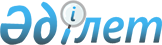 Меңдіқара ауданының 2022 - 2024 жылдарға арналған бюджеті туралыҚостанай облысы Меңдіқара ауданы мәслихатының 2021 жылғы 28 желтоқсандағы № 67 шешімі. Қазақстан Республикасының Әділет министрлігінде 2021 жылғы 31 желтоқсанда № 26286 болып тіркелді.
      Қазақстан Республикасы Бюджет кодексінің 75 - бабына сәйкес Меңдіқара аудандық мәслихаты ШЕШТІ:
      1. Меңдіқара ауданының 2022 - 2024 жылдарға арналған бюджеті тиісінше 1, 2 және 3 - қосымшаларға сәйкес, оның ішінде 2022 жылға мынадай көлемдерде бекітілсін:
      1) кірістер - 5 051 467,7 мың теңге, оның ішінде:
      салықтық түсімдер бойынша - 1 287 411,2 мың теңге;
      салықтық емес түсімдер бойынша - 27 687,8 мың теңге;
      негізгі капиталды сатудан түсетін түсімдер бойынша - 9 198,0 мың теңге;
      трансферттер түсімі бойынша - 3 727 170,7 мың теңге;
      2) шығындар - 5 151 893,6 мың теңге;
      3) таза бюджеттік кредиттеу - 13 693,0 мың теңге, оның ішінде:
      бюджеттік кредиттер - 45 945,0 мың теңге;
      бюджеттік кредиттерді өтеу - 32 252,0 мың теңге;
      4) қаржы активтерімен операциялар бойынша сальдо - 0,0 мың теңге;
      5) бюджет тапшылығы (профициті) - – 114 118,9 мың теңге;
      6) бюджет тапшылығын қаржыландыру (профицитін пайдалану) - 114 118,9 мың теңге.
      Ескерту. 1-тармақ жаңа редакцияда - Қостанай облысы Меңдіқара ауданы мәслихатының 15.12.2022 № 172 шешімімен (01.01.2022 бастап қолданысқа енгізіледі).


      2. 2022 жылға арналған аудандық бюджетте облыстық бюджеттен берілетін субвенциялар қөлемі 2 125 695,0 мың теңге сомасында көзделгені ескерілсін.
      3. Аудандық бюджеттен ауыл, ауылдық округтер бюджеттеріне берілетін бюджеттік субвенциялар көлемдері белгіленсін:
      1) 2022 жылға арналған аудандық бюджеттен ауыл, ауылдық округтер бюджеттеріне берілетін бюджеттік субвенциялар 290 897,0 мың теңге сомасында, оның ішінде:
      Боровское ауылы - 71 633,0 мың теңге;
      Алешин ауылдық округі - 23 827,0 мың теңге;
      Буденный ауылдық округі - 18 749,0 мың теңге;
      Введен ауылдық округі - 18 440,0 мың теңге;
      Қарақоға ауылдық округі - 23 473,0 мың теңге;
      Краснопреснен ауылдық округі - 16 927,0 мың теңге;
      Ломоносов ауылдық округі - 25 094,0 мың теңге;
      Михайлов ауылдық округі - 26 156,0 мың теңге;
      Первомай ауылдық округі - 30 972,0 мың теңге;
      Соснов ауылдық округі - 15 558,0 мың теңге;
      Теңіз ауылдық округі - 20 068,0 мың теңге;
      2) 2023 жылға арналған аудандық бюджеттен ауыл, ауылдық округтер бюджеттеріне берілетін бюджеттік субвенциялар 303 512,0 мың теңге сомасында, оның ішінде:
      Боровское ауылы - 59 333,0 мың теңге;
      Алешин ауылдық округі - 22 187,0 мың теңге;
      Буденный ауылдық округі - 19 950,0 мың теңге;
      Введен ауылдық округі - 20 574,0 мың теңге;
      Қарақоға ауылдық округі - 23 211,0 мың теңге;
      Краснопреснен ауылдық округі - 20 336,0 мың теңге;
      Ломоносов ауылдық округі - 31 363,0 мың теңге;
      Михайлов ауылдық округі - 28 938,0 мың теңге;
      Первомай ауылдық округі - 32 695,0 мың теңге;
      Соснов ауылдық округі - 24 937,0 мың теңге;
      Теңіз ауылдық округі - 19 988,0 мың теңге;
      3) 2024 жылға арналған аудандық бюджеттен ауыл, ауылдық округтер бюджеттеріне берілетін бюджеттік субвенциялар 310 092,0 мың теңге сомасында, оның ішінде:
      Боровское ауылы - 62 468,0 мың теңге;
      Алешин ауылдық округі - 22 365,0 мың теңге;
      Буденный ауылдық округі - 20 383,0 мың теңге;
      Введен ауылдық округі - 20 853,0 мың теңге;
      Қарақоға ауылдық округі - 23 631,0 мың теңге;
      Краснопреснен ауылдық округі - 20 608,0 мың теңге;
      Ломоносов ауылдық округі - 31 609,0 мың теңге;
      Михайлов ауылдық округі - 29 347,0 мың теңге;
      Первомай ауылдық округі - 33 262,0 мың теңге;
      Соснов ауылдық округі - 25 165,0 мың теңге;
      Теңіз ауылдық округі - 20 401,0 мың теңге.
      4. Меңдіқара ауданының жергілікті атқарушы органының резерві 15 000,0 мың теңге сомасында бекітілсін.
      5. Осы шешім 2022 жылғы 1 қаңтардан бастап қолданысқа енгізіледі. Меңдіқара ауданының 2022 жылға арналған бюджеті
      Ескерту. 1-қосымша жаңа редакцияда - Қостанай облысы Меңдіқара ауданы мәслихатының 15.12.2022 № 172 шешімімен (01.01.2022 бастап қолданысқа енгізіледі). Меңдіқара ауданының 2023 жылға арналған бюджеті  Меңдіқара ауданының 2024 жылға арналған бюджеті 
					© 2012. Қазақстан Республикасы Әділет министрлігінің «Қазақстан Республикасының Заңнама және құқықтық ақпарат институты» ШЖҚ РМК
				
      Аудандық мәслихаттың хатшысы 

Ж. Байбулатова
Mәслихаттың2021 жылғы 28 желтоқсандағы№ 67 шешіміне1 - қосымша
Санаты
Санаты
Санаты
Санаты
Атауы
Сомасы, мың теңге
Сыныбы
Сыныбы
Сыныбы
Атауы
Сомасы, мың теңге
Кіші сыныбы
Кіші сыныбы
Атауы
Сомасы, мың теңге
Ерекшелігі
Атауы
Сомасы, мың теңге
I. Кірістер
5051467,7
1
Салықтық түсімдер
1287411,2
01
Табыс салығы 
832630,2
1
Корпоративтік табыс салығы
218204,2
2
Жеке табыс салығы
614426,0
03
Әлеуметтік салық
370739,0
1
Әлеуметтік салық
370739,0
04
Меншiкке салынатын салықтар
23520,0
1
Мүлiкке салынатын салықтар 
23520,0
05
Тауарларға, жұмыстарға және қызметтерге салынатын iшкi салықтар 
57302,0
2
Акциздер
2375,0
3
Табиғи және басқа да ресурстарды пайдаланғаны үшiн түсетiн түсiмдер
47219,0
4
Кәсіпкерлік және кәсіби қызметті жүргізгені үшін алынатын алымдар
7708,0
08
Заңдық маңызы бар әрекеттерді жасағаны және (немесе) оған уәкілеттігі бар мемлекеттік органдар немесе лауазымды адамдар құжаттар бергені үшін алынатын міндетті төлемдер
3220,0
1
Мемлекеттік баж
3220,0
2
Салықтық емес түсімдер
27687,8
01
Мемлекеттік меншіктен түсетін кірістер
19024,0
5
Мемлекет меншігіндегі мүлікті жалға беруден түсетін кірістер
1065,0
7
Мемлекеттік бюджеттен берілген кредиттер бойынша сыйақылар
17959,0
04
Мемлекеттік бюджеттен қаржыландырылатын, сондай - ақ Қазақстан Республикасы Ұлттық Банкінің бюджетінен (шығыстар сметасынан) ұсталатын және қаржыландырылатын мемлекеттік мекемелер салатын айыппұлдар, өсімпұлдар, санкциялар, өндіріп алулар
400,8
1
Мұнай секторы ұйымдарынан және Жәбірленушілерге өтемақы қорына түсетін түсімдерді қоспағанда, мемлекеттік бюджеттен қаржыландырылатын, сондай-ақ Қазақстан Республикасы Ұлттық Банкінің бюджетінен (шығыстар сметасынан) ұсталатын және қаржыландырылатын мемлекеттік мекемелер салатын айыппұлдар, өсімпұлдар, санкциялар, өндіріп алулар
400,8
06
Басқа да салықтық емес түсiмдер 
8263,0
1
Басқа да салықтық емес түсiмдер
8263,0
3
Негізгі капиталды сатудан түсетін түсімдер
9198,0
01
Мемлекеттік мекемелерге бекітілген мемлекеттік мүлікті сату
800,0
1
Мемлекеттік мекемелерге бекітілген мемлекеттік мүлікті сату
800,0
03
Жердi және материалдық емес активтердi сату
8398,0
1
Жерді сату
5215,0
2
Материалдық емес активтерді сату
3183,0
4
Трансферттердің түсімдері 
3727170,7
01
Төмен тұрған мемлекеттiк басқару органдарынан трансферттер
9,9
3
Аудандық маңызы бар қалалардың, ауылдардың, кенттердің, ауылдық округтардың бюджеттерінен трансферттер
9,9
02
Мемлекеттiк басқарудың жоғары тұрған органдарынан түсетiн трансферттер
3727160,8
2
Облыстық бюджеттен түсетiн трансферттер
3727160,8
Функционалдық топ
Функционалдық топ
Функционалдық топ
Функционалдық топ
Атауы
Сомасы, мың теңге
Кіші функция
Кіші функция
Кіші функция
Атауы
Сомасы, мың теңге
Бюджеттік бағдарламалардың әкімшісі
Бюджеттік бағдарламалардың әкімшісі
Атауы
Сомасы, мың теңге
Бағдарлама
Атауы
Сомасы, мың теңге
II. Шығындар
5151893,6
01
Жалпы сипаттағы мемлекеттiк көрсетілетін қызметтер
1011303,5
1
Мемлекеттiк басқарудың жалпы функцияларын орындайтын өкiлдi, атқарушы және басқа органдар
213651,7
112
Аудан (облыстық маңызы бар қала) мәслихатының аппараты
39851,7
001
Аудан (облыстық маңызы бар қала) мәслихатының қызметін қамтамасыз ету жөніндегі қызметтер
38447,7
005
Повышение эффективности деятельности депутатов маслихатов
1404,0
122
Аудан (облыстық маңызы бар қала) әкімінің аппараты
173800,0
001
Аудан (облыстық маңызы бар қала) әкімінің қызметін қамтамасыз ету жөніндегі қызметтер
173384,0
003
Капитальные расходы государственного органа
416,0
2
Қаржылық қызмет
84169,1
452
Ауданның (облыстық маңызы бар қаланың) қаржы бөлімі
84169,1
001
Ауданның (облыстық маңызы бар қаланың) бюджетін орындау және коммуналдық меншігін басқару саласындағы мемлекеттік саясатты іске асыру жөніндегі қызметтер
37312,2
003
Салық салу мақсатында мүлікті бағалауды жүргізу
1183,2
010
Жекешелендіру, коммуналдық меншікті басқару, жекешелендіруден кейінгі қызмет және осыған байланысты дауларды реттеу
350,0
113
Төменгі тұрған бюджеттерге берілетін нысаналы ағымдағы трансферттер
45323,7
5
Жоспарлау және статистикалық қызмет
26404,5
453
Ауданның (облыстық маңызы бар қаланың) экономика және бюджеттік жоспарлау бөлімі
26404,5
001
Экономикалық саясатты, мемлекеттік жоспарлау жүйесін қалыптастыру және дамыту саласындағы мемлекеттік саясатты іске асыру жөніндегі қызметтер
26404,5
9
Жалпы сипаттағы өзге де мемлекеттiк қызметтер
687078,2
454
Ауданның (облыстық маңызы бар қаланың) кәсіпкерлік және ауыл шаруашылығы бөлімі
58409,0
001
Жергілікті деңгейде кәсіпкерлікті және ауыл шаруашылығын дамыту саласындағы мемлекеттік саясатты іске асыру жөніндегі қызметтер
58409,0
458
Ауданның (облыстық маңызы бар қаланың) тұрғын үй-коммуналдық шаруашылығы, жолаушылар көлігі және автомобиль жолдары бөлімі
526756,8
001
Жергілікті деңгейде тұрғын үй-коммуналдық шаруашылығы, жолаушылар көлігі және автомобиль жолдары саласындағы мемлекеттік саясатты іске асыру жөніндегі қызметтер
24402,6
013
Мемлекеттік органның күрделі шығыстары 
430,0
067
Ведомстволық бағыныстағы мемлекеттік мекемелер мен ұйымдардың күрделі шығыстары
82052,4
113
Төменгі тұрған бюджеттерге берілетін нысаналы ағымдағы трансферттер
419871,8
466
Ауданның (облыстық маңызы бар қаланың) сәулет, қала құрылысы және құрылыс бөлімі
101912,4
040
Мемлекеттік органдардың объектілерін дамыту
101912,4
02
Қорғаныс
4022,0
1
Әскери мұқтаждар
3676,0
122
Аудан (облыстық маңызы бар қала) әкімінің аппараты
3676,0
005
Жалпыға бірдей әскери міндетті атқару шеңберіндегі іс-шаралар
3676,0
2
Төтенше жағдайлар жөнiндегi жұмыстарды ұйымдастыру
346,0
122
Аудан (облыстық маңызы бар қала) әкімінің аппараты
346,0
006
Аудан (облыстық маңызы бар қала) ауқымындағы төтенше жағдайлардың алдын алу және оларды жою
346,0
06
Әлеуметтiк көмек және әлеуметтiк қамсыздандыру
470277,7
1
Әлеуметтiк қамсыздандыру
99188,2
451
Ауданның (облыстық маңызы бар қаланың) жұмыспен қамту және әлеуметтік бағдарламалар бөлімі
99188,2
005
Мемлекеттік атаулы әлеуметтік көмек 
99188,2
2
Әлеуметтiк көмек
319378,5
451
Ауданның (облыстық маңызы бар қаланың) жұмыспен қамту және әлеуметтік бағдарламалар бөлімі
319378,5
002
Жұмыспен қамту бағдарламасы
168035,8
007
Жергілікті өкілетті органдардың шешімі бойынша мұқтаж азаматтардың жекелеген топтарына әлеуметтік көмек
27071,4
010
Үйден тәрбиеленіп оқытылатын мүгедек балаларды материалдық қамтамасыз ету
2990,9
014
Мұқтаж азаматтарға үйде әлеуметтiк көмек көрсету
69401,9
017
Оңалтудың жеке бағдарламасына сәйкес мұқтаж мүгедектерді протездік-ортопедиялық көмек, сурдотехникалық құралдар, тифлотехникалық құралдар, санаторий-курорттық емделу, міндетті гигиеналық құралдармен қамтамасыз ету, арнаулы жүріп-тұру құралдары, қозғалуға қиындығы бар бірінші топтағы мүгедектерге жеке көмекшінің және есту бойынша мүгедектерге қолмен көрсететін тіл маманының қызметтері мен қамтамасыз ету
16359,1
023
Жұмыспен қамту орталықтарының қызметін қамтамасыз ету
35519,4
9
Әлеуметтiк көмек және әлеуметтiк қамтамасыз ету салаларындағы өзге де қызметтер
51711,0
451
Ауданның (облыстық маңызы бар қаланың) жұмыспен қамту және әлеуметтік бағдарламалар бөлімі
51711,0
001
Жергілікті деңгейде халық үшін әлеуметтік бағдарламаларды жұмыспен қамтуды қамтамасыз етуді іске асыру саласындағы мемлекеттік саясатты іске асыру жөніндегі қызметтер
39244,0
011
Жәрдемақыларды және басқа да әлеуметтік төлемдерді есептеу, төлеу мен жеткізу бойынша қызметтерге ақы төлеу
1041,0
021
Мемлекеттік органның күрделі шығыстары
430,0
050
Қазақстан Республикасында мүгедектердің құқықтарын қамтамасыз етуге және өмір сүру сапасын жақсарту
5989,0
054
Үкіметтік емес ұйымдарда мемлекеттік әлеуметтік тапсырысты орналастыру
5007,0
07
Тұрғын үй-коммуналдық шаруашылық
469714,9
1
Тұрғын үй шаруашылығы
800,0
466
Ауданның (облыстық маңызы бар қаланың) сәулет, қала құрылысы және құрылыс бөлімі
800,0
003
Коммуналдық тұрғын үй қорының тұрғын үйін жобалау және (немесе) салу, реконструкциялау
800,0
2
Коммуналдық шаруашылық
467519,1
458
Ауданның (облыстық маңызы бар қаланың) тұрғын үй-коммуналдық шаруашылығы, жолаушылар көлігі және автомобиль жолдары бөлімі
4502,4
026
Ауданның (облыстық маңызы бар қаланың) коммуналдық меншігіндегі жылу жүйелерін қолдануды ұйымдастыру 
4502,4
466
Ауданның (облыстық маңызы бар қаланың) сәулет, қала құрылысы және құрылыс бөлімі
463016,7
058
Елді мекендердегі сумен жабдықтау және су бұру жүйелерін дамыту
463016,7
3
Елдi мекендердi абаттандыру және көгалдандыру
1395,8
458
Ауданның (облыстық маңызы бар қаланың) тұрғын үй-коммуналдық шаруашылығы, жолаушылар көлігі және автомобиль жолдары бөлімі
1395,8
018
Елдi мекендердi абаттандыру және көгалдандыру
1395,8
08
Мәдениет, спорт, туризм және ақпараттық кеңістiк
464256,7
1
Мәдениет саласындағы қызмет
113041,8
457
Ауданның (облыстық маңызы бар қаланың) мәдениет, тілдерді дамыту, дене шынықтыру және спорт бөлімі
113041,8
003
Мәдени - демалыс жұмысын қолдау
113041,8
2
Спорт
28302,9
457
Ауданның (облыстық маңызы бар қаланың) мәдениет, тілдерді дамыту, дене шынықтыру және спорт бөлімі
27512,5
008
Ұлттық және бұқаралық спорт түрлерін дамыту
14577,0
009
Аудандық (облыстық маңызы бар қалалық) деңгейде спорттық жарыстар өткiзу
2135,5
010
Әртүрлi спорт түрлерi бойынша аудан (облыстық маңызы бар қала) құрама командаларының мүшелерiн дайындау және олардың облыстық спорт жарыстарына қатысуы
10800,0
466
Ауданның (облыстық маңызы бар қаланың) сәулет, қала құрылысы және құрылыс бөлімі
790,4
008
Cпорт объектілерін дамыту
790,4
3
Ақпараттық кеңiстiк
133050,1
456
Ауданның (облыстық маңызы бар қаланың) ішкі саясат бөлімі
6800,0
002
Мемлекеттік ақпараттық саясат жүргізу жөніндегі қызметтер
6800,0
457
Ауданның (облыстық маңызы бар қаланың) мәдениет, тілдерді дамыту, дене шынықтыру және спорт бөлімі
126250,1
006
Аудандық (қалалық) кiтапханалардың жұмыс iстеуi
108477,3
007
Мемлекеттiк тiлдi және Қазақстан халқының басқа да тiлдерін дамыту
17772,8
9
Мәдениет, спорт, туризм және ақпараттық кеңiстiктi ұйымдастыру жөнiндегi өзге де қызметтер
189861,9
456
Ауданның (облыстық маңызы бар қаланың) ішкі саясат бөлімі
28533,6
001
Жергілікті деңгейде ақпарат, мемлекеттілікті нығайту және азаматтардың әлеуметтік сенімділігін қалыптастыру саласында мемлекеттік саясатты іске асыру жөніндегі қызметтер
20157,6
003
Жастар саясаты саласында іс-шараларды іске асыру
8376,0
457
Ауданның (облыстық маңызы бар қаланың) мәдениет, тілдерді дамыту, дене шынықтыру және спорт бөлімі
161328,3
001
Жергілікті деңгейде мәдениет, тілдерді дамыту, дене шынықтыру және спорт саласында мемлекеттік саясатты іске асыру жөніндегі қызметтер
24035,8
113
Төменгі тұрған бюджеттерге берілетін нысаналы ағымдағы трансферттер
137292,5
10
Ауыл, су, орман, балық шаруашылығы, ерекше қорғалатын табиғи аумақтар, қоршаған ортаны және жануарлар дүниесін қорғау, жер қатынастары
34786,0
6
Жер қатынастары
18983,4
463
Ауданның (облыстық маңызы бар қаланың) жер қатынастары бөлімі
18983,4
001
Аудан (облыстық маңызы бар қала) аумағында жер қатынастарын реттеу саласындағы мемлекеттік саясатты іске асыру жөніндегі қызметтер
18983,4
9
Ауыл, су, орман, балық шаруашылығы, қоршаған ортаны қорғау және жер қатынастары саласындағы басқа да қызметтер
15802,6
453
Ауданның (облыстық маңызы бар қаланың) экономика және бюджеттік жоспарлау бөлімі
15802,6
099
Мамандарға әлеуметтік қолдау көрсету жөніндегі шараларды іске асыру
15802,6
11
Өнеркәсіп, сәулет, қала құрылысы және құрылыс қызметі
26075,6
2
Сәулет, қала құрылысы және құрылыс қызметі
26075,6
466
Ауданның (облыстық маңызы бар қаланың) сәулет, қала құрылысы және құрылыс бөлімі
26075,6
001
Құрылыс, облыс қалаларының, аудандарының және елді мекендерінің сәулеттік бейнесін жақсарту саласындағы мемлекеттік саясатты іске асыру және ауданның (облыстық маңызы бар қаланың) аумағын оңтайла және тиімді қала құрылыстық игеруді қамтамасыз ету жөніндегі қызметтер 
25645,6
015
Мемлекеттік органның күрделі шығыстары
430,0
12
Көлiк және коммуникация
67433,8
1
Автомобиль көлiгi
67433,8
458
Ауданның (облыстық маңызы бар қаланың) тұрғын үй-коммуналдық шаруашылығы, жолаушылар көлігі және автомобиль жолдары бөлімі
67433,8
023
Автомобиль жолдарының жұмыс істеуін қамтамасыз ету
52984,8
051
Көлiк инфрақұрылымының басым жобаларын іске асыру
14449,0
13
Басқалар
351,7
9
Басқалар
351,7
452
Ауданның (облыстық маңызы бар қаланың) қаржы бөлімі
351,7
012
Ауданның (облыстық маңызы бар қаланың) жергілікті атқарушы органының резерві
351,7
14
Борышқа қызмет көрсету
73497,8
1
Борышқа қызмет көрсету
73497,8
452
Ауданның (облыстық маңызы бар қаланың) қаржы бөлімі
73497,8
013
Жергілікті атқарушы органдардың облыстық бюджеттен қарыздар бойынша сыйақылар мен өзге де төлемдерді төлеу бойынша борышына қызмет көрсету
73497,8
15
Трансферттер
2530173,9
1
Трансферттер 
2530173,9
452
Ауданның (облыстық маңызы бар қаланың) қаржы бөлімі
2530173,9
006
Пайдаланылмаған (толық пайдаланылмаған) нысаналы трансферттерді қайтару
81,9
024
Заңнаманы өзгертуге байланысты жоғары тұрған бюджеттің шығындарын өтеуге төменгі тұрған бюджеттен ағымдағы нысаналы трансферттер
2221261,0
038
Субвенциялар
290897,0
039
Заңнаманың өзгеруіне байланысты жоғары тұрған бюджеттен төмен тұрған бюджеттерге өтемақыға берілетін ағымдағы нысаналы трансферттер
17934,0
III. Таза бюджеттік кредиттеу
13693,0
Бюджеттік кредиттер
45945,0
10
Ауыл, су, орман, балық шаруашылығы, ерекше қорғалатын табиғи аумақтар, қоршаған ортаны және жануарлар дүниесін қорғау, жер қатынастары
45945,0
9
Ауыл, су, орман, балық шаруашылығы, қоршаған ортаны қорғау және жер қатынастары саласындағы басқа да қызметтер
45945,0
453
Ауданның (облыстық маңызы бар қаланың) экономика және бюджеттік жоспарлау бөлімі
45945,0
006
Мамандарды әлеуметтік қолдау шараларын іске асыру үшін бюджеттік кредиттер
45945,0
5
Бюджеттік кредиттерді өтеу
32252,0
01
Бюджеттік кредиттерді өтеу
32252,0
1
Мемлекеттік бюджеттен берілген бюджеттік кредиттерді өтеу
32252,0
13
Жеке тұлғаларға жергілікті бюджеттен берілген бюджеттік кредиттерді өтеу
32252,0
IV. Қаржы активтерімен операциялар бойынша сальдо
0,0
Қаржы активтерін алу
0,0
V. Бюджет тапшылығы (-) / (профициті) (+)
-114118,9
VI. Бюджет тапшылығын қаржыландыру (профицитін пайдалану)
114118,9
7
Қарыздар түсімдері
45945,0
01
Мемлекеттік ішкі қарыздар
45945,0
2
Қарыз алу келісім-шарттары
45945,0
03
Ауданның (облыстық маңызы бар қаланың) жергілікті атқарушы органы алатын қарыздар
45945,0
16
Қарыздарды өтеу
32252,0
1
Қарыздарды өтеу
32252,0
452
Ауданның (облыстық маңызы бар қаланың) қаржы бөлімі
32252,0
008
Жергілікті атқарушы органның жоғары тұрған бюджет алдындағы борышын өтеу
32252,0
8
Бюджет қаражатының пайдаланылатын қалдықтары
100425,9
01
Бюджет қаражаты қалдықтары
100425,9
1
Бюджет қаражатының бос қалдықтары
100425,9
01
Бюджет қаражатының бос қалдықтары
100425,9Mәслихаттың2021 жылғы 28 желтоқсандағы№ 67 шешіміне2 - қосымша
Санаты
Санаты
Санаты
Санаты
Атауы
Сомасы, мың теңге
Сыныбы
Сыныбы
Сыныбы
Атауы
Сомасы, мың теңге
Кіші сыныбы
Кіші сыныбы
Атауы
Сомасы, мың теңге
Ерекшелігі
Атауы
Сомасы, мың теңге
I. Кірістер
2950088,0
1
Салықтық түсімдер
883189,0
01
Табыс салығы 
417978,0
1
Корпоративтік табыс салығы
97800,0
2
Жеке табыс салығы
320178,0
03
Әлеуметтік салық
367520,0
1
Әлеуметтік салық
367520,0
04
Меншiкке салынатын салықтар
24897,0
1
Мүлiкке салынатын салықтар 
24897,0
05
Тауарларға, жұмыстарға және қызметтерге салынатын iшкi салықтар 
68682,0
2
Акциздер
2449,0
3
Табиғи және басқа да ресурстарды пайдаланғаны үшiн түсетiн түсiмдер
57084,0
4
Кәсіпкерлік және кәсіби қызметті жүргізгені үшін алынатын алымдар
9149,0
07
Басқа да салықтар
980,0
1
Басқа да салықтар
980,0
08
Заңдық маңызы бар әрекеттерді жасағаны және (немесе) оған уәкілеттігі бар мемлекеттік органдар немесе лауазымды адамдар құжаттар бергені үшін алынатын міндетті төлемдер
3132,0
1
Мемлекеттік баж
3132,0
2
Салықтық емес түсімдер
1919,0
01
Мемлекеттік меншіктен түсетін кірістер
601,0
5
Мемлекет меншігіндегі мүлікті жалға беруден түсетін кірістер
576,0
7
Мемлекеттік бюджеттен берілген кредиттер бойынша сыйақылар
25,0
06
Басқа да салықтық емес түсiмдер 
1318,0
1
Басқа да салықтық емес түсiмдер
1318,0
3
Негізгі капиталды сатудан түсетін түсімдер
1900,0
03
Жердi және материалдық емес активтердi сату
1900,0
1
Жерді сату
900,0
2
Материалдық емес активтерді сату
1000,0
4
Трансферттердің түсімдері 
2063080,0
02
Мемлекеттiк басқарудың жоғары тұрған органдарынан түсетiн трансферттер
2063080,0
2
Облыстық бюджеттен түсетiн трансферттер
2063080,0
Функционалдық топ
Функционалдық топ
Функционалдық топ
Функционалдық топ
Атауы
Сомасы, мың теңге
Кіші функция
Кіші функция
Кіші функция
Атауы
Сомасы, мың теңге
Бюджеттік бағдарламалардың әкімшісі
Бюджеттік бағдарламалардың әкімшісі
Атауы
Сомасы, мың теңге
Бағдарлама
Атауы
Сомасы, мың теңге
II. Шығындар
2950088,0
01
Жалпы сипаттағы мемлекеттiк көрсетілетін қызметтер
334402,0
1
Мемлекеттiк басқарудың жалпы функцияларын орындайтын өкiлдi, атқарушы және басқа органдар
187485,0
112
Аудан (облыстық маңызы бар қала) мәслихатының аппараты
38465,0
001
Аудан (облыстық маңызы бар қала) мәслихатының қызметін қамтамасыз ету жөніндегі қызметтер
38465,0
122
Аудан (облыстық маңызы бар қала) әкімінің аппараты
149020,0
001
Аудан (облыстық маңызы бар қала) әкімінің қызметін қамтамасыз ету жөніндегі қызметтер
149020,0
2
Қаржылық қызмет
41300,0
452
Ауданның (облыстық маңызы бар қаланың) қаржы бөлімі
41300,0
001
Ауданның (облыстық маңызы бар қаланың) бюджетін орындау және коммуналдық меншігін басқару саласындағы мемлекеттік саясатты іске асыру жөніндегі қызметтер
38650,0
003
Салық салу мақсатында мүлікті бағалауды жүргізу
1200,0
010
Жекешелендіру, коммуналдық меншікті басқару, жекешелендіруден кейінгі қызмет және осыған байланысты дауларды реттеу
1450,0
5
Жоспарлау және статистикалық қызмет
25076,0
453
Ауданның (облыстық маңызы бар қаланың) экономика және бюджеттік жоспарлау бөлімі
25076,0
001
Экономикалық саясатты, мемлекеттік жоспарлау жүйесін қалыптастыру және дамыту саласындағы мемлекеттік саясатты іске асыру жөніндегі қызметтер
25076,0
9
Жалпы сипаттағы өзге де мемлекеттiк қызметтер
80541,0
454
Ауданның (облыстық маңызы бар қаланың) кәсіпкерлік және ауыл шаруашылығы бөлімі
58961,0
001
Жергілікті деңгейде кәсіпкерлікті және ауыл шаруашылығын дамыту саласындағы мемлекеттік саясатты іске асыру жөніндегі қызметтер
58961,0
458
Ауданның (облыстық маңызы бар қаланың) тұрғын үй-коммуналдық шаруашылығы, жолаушылар көлігі және автомобиль жолдары бөлімі
21580,0
001
Жергілікті деңгейде тұрғын үй-коммуналдық шаруашылығы, жолаушылар көлігі және автомобиль жолдары саласындағы мемлекеттік саясатты іске асыру жөніндегі қызметтер
21580,0
02
Қорғаныс
4291,0
1
Әскери мұқтаждар
3691,0
122
Аудан (облыстық маңызы бар қала) әкімінің аппараты
3691,0
005
Жалпыға бірдей әскери міндетті атқару шеңберіндегі іс-шаралар
3691,0
2
Төтенше жағдайлар жөнiндегi жұмыстарды ұйымдастыру
600,0
122
Аудан (облыстық маңызы бар қала) әкімінің аппараты
600,0
006
Аудан (облыстық маңызы бар қала) ауқымындағы төтенше жағдайлардың алдын алу және оларды жою
600,0
06
Әлеуметтiк көмек және әлеуметтiк қамсыздандыру
210734,0
1
Әлеуметтiк қамсыздандыру
20800,0
451
Ауданның (облыстық маңызы бар қаланың) жұмыспен қамту және әлеуметтік бағдарламалар бөлімі
20800,0
005
Мемлекеттік атаулы әлеуметтік көмек 
20800,0
2
Әлеуметтiк көмек
150931,0
451
Ауданның (облыстық маңызы бар қаланың) жұмыспен қамту және әлеуметтік бағдарламалар бөлімі
150931,0
002
Жұмыспен қамту бағдарламасы
45718,0
006
Тұрғын үйге көмек көрсету
20,0
007
Жергілікті өкілетті органдардың шешімі бойынша мұқтаж азаматтардың жекелеген топтарына әлеуметтік көмек
26100,0
010
Үйден тәрбиеленіп оқытылатын мүгедек балаларды материалдық қамтамасыз ету
2647,0
014
Мұқтаж азаматтарға үйде әлеуметтiк көмек көрсету
36980,0
017
Оңалтудың жеке бағдарламасына сәйкес мұқтаж мүгедектерді протездік-ортопедиялық көмек, сурдотехникалық құралдар, тифлотехникалық құралдар, санаторий-курорттық емделу, міндетті гигиеналық құралдармен қамтамасыз ету, арнаулы жүріп-тұру құралдары, қозғалуға қиындығы бар бірінші топтағы мүгедектерге жеке көмекшінің және есту бойынша мүгедектерге қолмен көрсететін тіл маманының қызметтері мен қамтамасыз ету
16191,0
023
Жұмыспен қамту орталықтарының қызметін қамтамасыз ету
23275,0
9
Әлеуметтiк көмек және әлеуметтiк қамтамасыз ету салаларындағы өзге де қызметтер
39003,0
451
Ауданның (облыстық маңызы бар қаланың) жұмыспен қамту және әлеуметтік бағдарламалар бөлімі
39003,0
001
Жергілікті деңгейде халық үшін әлеуметтік бағдарламаларды жұмыспен қамтуды қамтамасыз етуді іске асыру саласындағы мемлекеттік саясатты іске асыру жөніндегі қызметтер
37803,0
011
Жәрдемақыларды және басқа да әлеуметтік төлемдерді есептеу, төлеу мен жеткізу бойынша қызметтерге ақы төлеу
700,0
054
Үкіметтік емес ұйымдарда мемлекеттік әлеуметтік тапсырысты орналастыру
500,0
07
Тұрғын үй-коммуналдық шаруашылық
1705836,0
2
Коммуналдық шаруашылық
1705836,0
466
Ауданның (облыстық маңызы бар қаланың) сәулет, қала құрылысы және құрылыс бөлімі
1705836,0
058
Елді мекендердегі сумен жабдықтау және су бұру жүйелерін дамыту
1705836,0
08
Мәдениет, спорт, туризм және ақпараттық кеңістiк
271035,0
1
Мәдениет саласындағы қызмет
87780,0
457
Ауданның (облыстық маңызы бар қаланың) мәдениет, тілдерді дамыту, дене шынықтыру және спорт бөлімі
87780,0
003
Мәдени-демалыс жұмысын қолдау
87780,0
2
Спорт
33290,0
457
Ауданның (облыстық маңызы бар қаланың) мәдениет, тілдерді дамыту, дене шынықтыру және спорт бөлімі
33290,0
008
Ұлттық және бұқаралық спорт түрлерін дамыту
19990,0
009
Аудандық (облыстық маңызы бар қалалық) деңгейде спорттық жарыстар өткiзу
5500,0
010
Әртүрлi спорт түрлерi бойынша аудан (облыстық маңызы бар қала) құрама командаларының мүшелерiн дайындау және олардың облыстық спорт жарыстарына қатысуы
7800,0
3
Ақпараттық кеңiстiк
99750,0
456
Ауданның (облыстық маңызы бар қаланың) ішкі саясат бөлімі
6800,0
002
Мемлекеттік ақпараттық саясат жүргізу жөніндегі қызметтер
6800,0
457
Ауданның (облыстық маңызы бар қаланың) мәдениет, тілдерді дамыту, дене шынықтыру және спорт бөлімі
92950,0
006
Аудандық (қалалық) кiтапханалардың жұмыс iстеуi
76670,0
007
Мемлекеттiк тiлдi және Қазақстан халқының басқа да тiлдерін дамыту
16280,0
9
Мәдениет, спорт, туризм және ақпараттық кеңiстiктi ұйымдастыру жөнiндегi өзге де қызметтер
50215,0
456
Ауданның (облыстық маңызы бар қаланың) ішкі саясат бөлімі
26255,0
001
Жергілікті деңгейде ақпарат, мемлекеттілікті нығайту және азаматтардың әлеуметтік сенімділігін қалыптастыру саласында мемлекеттік саясатты іске асыру жөніндегі қызметтер
18955,0
003
Жастар саясаты саласында іс-шараларды іске асыру
7300,0
457
Ауданның (облыстық маңызы бар қаланың) мәдениет, тілдерді дамыту, дене шынықтыру және спорт бөлімі
23960,0
001
Жергілікті деңгейде мәдениет, тілдерді дамыту, дене шынықтыру және спорт саласында мемлекеттік саясатты іске асыру жөніндегі қызметтер
23960,0
10
Ауыл, су, орман, балық шаруашылығы, ерекше қорғалатын табиғи аумақтар, қоршаған ортаны және жануарлар дүниесін қорғау, жер қатынастары
36678,0
6
Жер қатынастары
18490,0
463
Ауданның (облыстық маңызы бар қаланың) жер қатынастары бөлімі
18490,0
001
Аудан (облыстық маңызы бар қала) аумағында жер қатынастарын реттеу саласындағы мемлекеттік саясатты іске асыру жөніндегі қызметтер
18490,0
9
Ауыл, су, орман, балық шаруашылығы, қоршаған ортаны қорғау және жер қатынастары саласындағы басқа да қызметтер
18188,0
453
Ауданның (облыстық маңызы бар қаланың) экономика және бюджеттік жоспарлау бөлімі
18188,0
099
Мамандарға әлеуметтік қолдау көрсету жөніндегі шараларды іске асыру
18188,0
11
Өнеркәсіп, сәулет, қала құрылысы және құрылыс қызметі
23600,0
2
Сәулет, қала құрылысы және құрылыс қызметі
23600,0
466
Ауданның (облыстық маңызы бар қаланың) сәулет, қала құрылысы және құрылыс бөлімі
23600,0
001
Құрылыс, облыс қалаларының, аудандарының және елді мекендерінің сәулеттік бейнесін жақсарту саласындағы мемлекеттік саясатты іске асыру және ауданның (облыстық маңызы бар қаланың) аумағын оңтайла және тиімді қала құрылыстық игеруді қамтамасыз ету жөніндегі қызметтер 
23600,0
12
Көлiк және коммуникация
45000,0
1
Автомобиль көлiгi
45000,0
458
Ауданның (облыстық маңызы бар қаланың) тұрғын үй-коммуналдық шаруашылығы, жолаушылар көлігі және автомобиль жолдары бөлімі
45000,0
023
Автомобиль жолдарының жұмыс істеуін қамтамасыз ету
45000,0
13
Басқалар
15000,0
9
Басқалар
15000,0
452
Ауданның (облыстық маңызы бар қаланың) қаржы бөлімі
15000,0
012
Ауданның (облыстық маңызы бар қаланың) жергілікті атқарушы органының резерві
15000,0
15
Трансферттер
303512,0
1
Трансферттер 
303512,0
452
Ауданның (облыстық маңызы бар қаланың) қаржы бөлімі
303512,0
038
Субвенциялар
303512,0
III. Таза бюджеттік кредиттеу
-32216,0
Бюджеттік кредиттер
0,0
5
Бюджеттік кредиттерді өтеу
32216,0
01
Бюджеттік кредиттерді өтеу
32216,0
1
Мемлекеттік бюджеттен берілген бюджеттік кредиттерді өтеу
32216,0
13
Жеке тұлғаларға жергілікті бюджеттен берілген бюджеттік кредиттерді өтеу
32216,0
IV. Қаржы активтерімен операциялар бойынша сальдо
0,0
Қаржы активтерін алу
0,0
V. Бюджет тапшылығы (-) / (профициті) (+)
32216,0
VI. Бюджет тапшылығын қаржыландыру (профицитін пайдалану)
-32216,0
16
Қарыздарды өтеу
32216,0
1
Қарыздарды өтеу
32216,0
452
Ауданның (облыстық маңызы бар қаланың) қаржы бөлімі
32216,0
008
Жергілікті атқарушы органның жоғары тұрған бюджет алдындағы борышын өтеу
32216,0Mәслихаттың2021 жылғы 28 желтоқсандағы№ 67 шешіміне3 - қосымша
Санаты
Санаты
Санаты
Санаты
Атауы
Сомасы, мың теңге
Сыныбы
Сыныбы
Сыныбы
Атауы
Сомасы, мың теңге
Кіші сыныбы
Кіші сыныбы
Атауы
Сомасы, мың теңге
Ерекшелігі
Атауы
Сомасы, мың теңге
I. Кірістер
2224411,0
1
Салықтық түсімдер
897270,0
01
Табыс салығы 
425158,0
1
Корпоративтік табыс салығы
98778,0
2
Жеке табыс салығы
326380,0
03
Әлеуметтік салық
373445,0
1
Әлеуметтік салық
373445,0
04
Меншiкке салынатын салықтар
25146,0
1
Мүлiкке салынатын салықтар 
25146,0
05
Тауарларға, жұмыстарға және қызметтерге салынатын iшкi салықтар 
69368,0
2
Акциздер
2473,0
3
Табиғи және басқа да ресурстарды пайдаланғаны үшiн түсетiн түсiмдер
57655,0
4
Кәсіпкерлік және кәсіби қызметті жүргізгені үшін алынатын алымдар
9240,0
07
Басқа да салықтар
990,0
1
Басқа да салықтар
990,0
08
Заңдық маңызы бар әрекеттерді жасағаны және (немесе) оған уәкілеттігі бар мемлекеттік органдар немесе лауазымды адамдар құжаттар бергені үшін алынатын міндетті төлемдер
3163,0
1
Мемлекеттік баж
3163,0
2
Салықтық емес түсімдер
1933,0
01
Мемлекеттік меншіктен түсетін кірістер
602,0
5
Мемлекет меншігіндегі мүлікті жалға беруден түсетін кірістер
577,0
7
Мемлекеттік бюджеттен берілген кредиттер бойынша сыйақылар
25,0
06
Басқа да салықтық емес түсiмдер 
1331,0
1
Басқа да салықтық емес түсiмдер
1331,0
3
Негізгі капиталды сатудан түсетін түсімдер
2010,0
03
Жердi және материалдық емес активтердi сату
2010,0
1
Жерді сату
910,0
2
Материалдық емес активтерді сату
1100,0
4
Трансферттердің түсімдері 
1323198,0
02
Мемлекеттiк басқарудың жоғары тұрған органдарынан түсетiн трансферттер
1323198,0
2
Облыстық бюджеттен түсетiн трансферттер
1323198,0
Функционалдық топ
Функционалдық топ
Функционалдық топ
Функционалдық топ
Атауы
Сомасы, мың теңге
Кіші функция
Кіші функция
Кіші функция
Атауы
Сомасы, мың теңге
Бюджеттік бағдарламалардың әкімшісі
Бюджеттік бағдарламалардың әкімшісі
Атауы
Сомасы, мың теңге
Бағдарлама
Атауы
Сомасы, мың теңге
II. Шығындар
2224411,0
01
Жалпы сипаттағы мемлекеттiк көрсетілетін қызметтер
347768,0
1
Мемлекеттiк басқарудың жалпы функцияларын орындайтын өкiлдi, атқарушы және басқа органдар
189408,0
112
Аудан (облыстық маңызы бар қала) мәслихатының аппараты
38850,0
001
Аудан (облыстық маңызы бар қала) мәслихатының қызметін қамтамасыз ету жөніндегі қызметтер
38850,0
122
Аудан (облыстық маңызы бар қала) әкімінің аппараты
150558,0
001
Аудан (облыстық маңызы бар қала) әкімінің қызметін қамтамасыз ету жөніндегі қызметтер
150558,0
2
Қаржылық қызмет
41686,0
452
Ауданның (облыстық маңызы бар қаланың) қаржы бөлімі
41686,0
001
Ауданның (облыстық маңызы бар қаланың) бюджетін орындау және коммуналдық меншігін басқару саласындағы мемлекеттік саясатты іске асыру жөніндегі қызметтер
39036,0
003
Салық салу мақсатында мүлікті бағалауды жүргізу
1200,0
010
Жекешелендіру, коммуналдық меншікті басқару, жекешелендіруден кейінгі қызмет және осыған байланысты дауларды реттеу
1450,0
5
Жоспарлау және статистикалық қызмет
25330,0
453
Ауданның (облыстық маңызы бар қаланың) экономика және бюджеттік жоспарлау бөлімі
25330,0
001
Экономикалық саясатты, мемлекеттік жоспарлау жүйесін қалыптастыру және дамыту саласындағы мемлекеттік саясатты іске асыру жөніндегі қызметтер
25330,0
9
Жалпы сипаттағы өзге де мемлекеттiк қызметтер
91344,0
454
Ауданның (облыстық маңызы бар қаланың) кәсіпкерлік және ауыл шаруашылығы бөлімі
59549,0
001
Жергілікті деңгейде кәсіпкерлікті және ауыл шаруашылығын дамыту саласындағы мемлекеттік саясатты іске асыру жөніндегі қызметтер
59549,0
458
Ауданның (облыстық маңызы бар қаланың) тұрғын үй-коммуналдық шаруашылығы, жолаушылар көлігі және автомобиль жолдары бөлімі
21795,0
001
Жергілікті деңгейде тұрғын үй-коммуналдық шаруашылығы, жолаушылар көлігі және автомобиль жолдары саласындағы мемлекеттік саясатты іске асыру жөніндегі қызметтер
21795,0
466
Ауданның (облыстық маңызы бар қаланың) сәулет, қала құрылысы және құрылыс бөлімі
10000,0
040
Мемлекеттік органдардың объектілерін дамыту
10000,0
02
Қорғаныс
4291,0
1
Әскери мұқтаждар
3691,0
122
Аудан (облыстық маңызы бар қала) әкімінің аппараты
3691,0
005
Жалпыға бірдей әскери міндетті атқару шеңберіндегі іс-шаралар
3691,0
2
Төтенше жағдайлар жөнiндегi жұмыстарды ұйымдастыру
600,0
122
Аудан (облыстық маңызы бар қала) әкімінің аппараты
600,0
006
Аудан (облыстық маңызы бар қала) ауқымындағы төтенше жағдайлардың алдын алу және оларды жою
600,0
06
Әлеуметтiк көмек және әлеуметтiк қамсыздандыру
215769,0
1
Әлеуметтiк қамсыздандыру
21650,0
451
Ауданның (облыстық маңызы бар қаланың) жұмыспен қамту және әлеуметтік бағдарламалар бөлімі
21650,0
005
Мемлекеттік атаулы әлеуметтік көмек 
21650,0
2
Әлеуметтiк көмек
154739,0
451
Ауданның (облыстық маңызы бар қаланың) жұмыспен қамту және әлеуметтік бағдарламалар бөлімі
154739,0
002
Жұмыспен қамту бағдарламасы
49367,0
006
Тұрғын үйге көмек көрсету
20,0
007
Жергілікті өкілетті органдардың шешімі бойынша мұқтаж азаматтардың жекелеген топтарына әлеуметтік көмек
26100,0
010
Үйден тәрбиеленіп оқытылатын мүгедек балаларды материалдық қамтамасыз ету
2647,0
014
Мұқтаж азаматтарға үйде әлеуметтiк көмек көрсету
36980,0
017
Оңалтудың жеке бағдарламасына сәйкес мұқтаж мүгедектерді протездік-ортопедиялық көмек, сурдотехникалық құралдар, тифлотехникалық құралдар, санаторий-курорттық емделу, міндетті гигиеналық құралдармен қамтамасыз ету, арнаулы жүріп-тұру құралдары, қозғалуға қиындығы бар бірінші топтағы мүгедектерге жеке көмекшінің және есту бойынша мүгедектерге қолмен көрсететін тіл маманының қызметтері мен қамтамасыз ету
16350,0
023
Жұмыспен қамту орталықтарының қызметін қамтамасыз ету
23275,0
9
Әлеуметтiк көмек және әлеуметтiк қамтамасыз ету салаларындағы өзге де қызметтер
39380,0
451
Ауданның (облыстық маңызы бар қаланың) жұмыспен қамту және әлеуметтік бағдарламалар бөлімі
39380,0
001
Жергілікті деңгейде халық үшін әлеуметтік бағдарламаларды жұмыспен қамтуды қамтамасыз етуді іске асыру саласындағы мемлекеттік саясатты іске асыру жөніндегі қызметтер
38180,0
011
Жәрдемақыларды және басқа да әлеуметтік төлемдерді есептеу, төлеу мен жеткізу бойынша қызметтерге ақы төлеу
700,0
054
Үкіметтік емес ұйымдарда мемлекеттік әлеуметтік тапсырысты орналастыру
500,0
07
Тұрғын үй-коммуналдық шаруашылық
951972,0
2
Коммуналдық шаруашылық
951972,0
466
Ауданның (облыстық маңызы бар қаланың) сәулет, қала құрылысы және құрылыс бөлімі
951972,0
058
Елді мекендердегі сумен жабдықтау және су бұру жүйелерін дамыту
951972,0
08
Мәдениет, спорт, туризм және ақпараттық кеңістiк
273109,0
1
Мәдениет саласындағы қызмет
88658,0
457
Ауданның (облыстық маңызы бар қаланың) мәдениет, тілдерді дамыту, дене шынықтыру және спорт бөлімі
88658,0
003
Мәдени-демалыс жұмысын қолдау
88658,0
2
Спорт
33290,0
457
Ауданның (облыстық маңызы бар қаланың) мәдениет, тілдерді дамыту, дене шынықтыру және спорт бөлімі
33290,0
008
Ұлттық және бұқаралық спорт түрлерін дамыту
19990,0
009
Аудандық (облыстық маңызы бар қалалық) деңгейде спорттық жарыстар өткiзу
5500,0
010
Әртүрлi спорт түрлерi бойынша аудан (облыстық маңызы бар қала) құрама командаларының мүшелерiн дайындау және олардың облыстық спорт жарыстарына қатысуы
7800,0
3
Ақпараттық кеңiстiк
100517,0
456
Ауданның (облыстық маңызы бар қаланың) ішкі саясат бөлімі
6800,0
002
Мемлекеттік ақпараттық саясат жүргізу жөніндегі қызметтер
6800,0
457
Ауданның (облыстық маңызы бар қаланың) мәдениет, тілдерді дамыту, дене шынықтыру және спорт бөлімі
93717,0
006
Аудандық (қалалық) кiтапханалардың жұмыс iстеуi
77437,0
007
Мемлекеттiк тiлдi және Қазақстан халқының басқа да тiлдерін дамыту
16280,0
9
Мәдениет, спорт, туризм және ақпараттық кеңiстiктi ұйымдастыру жөнiндегi өзге де қызметтер
50644,0
456
Ауданның (облыстық маңызы бар қаланың) ішкі саясат бөлімі
26444,0
001
Жергілікті деңгейде ақпарат, мемлекеттілікті нығайту және азаматтардың әлеуметтік сенімділігін қалыптастыру саласында мемлекеттік саясатты іске асыру жөніндегі қызметтер
19144,0
003
Жастар саясаты саласында іс-шараларды іске асыру
7300,0
457
Ауданның (облыстық маңызы бар қаланың) мәдениет, тілдерді дамыту, дене шынықтыру және спорт бөлімі
24200,0
001
Жергілікті деңгейде мәдениет, тілдерді дамыту, дене шынықтыру және спорт саласында мемлекеттік саясатты іске асыру жөніндегі қызметтер
24200,0
10
Ауыл, су, орман, балық шаруашылығы, ерекше қорғалатын табиғи аумақтар, қоршаған ортаны және жануарлар дүниесін қорғау, жер қатынастары
37580,0
6
Жер қатынастары
18680,0
463
Ауданның (облыстық маңызы бар қаланың) жер қатынастары бөлімі
18680,0
001
Аудан (облыстық маңызы бар қала) аумағында жер қатынастарын реттеу саласындағы мемлекеттік саясатты іске асыру жөніндегі қызметтер
18680,0
9
Ауыл, су, орман, балық шаруашылығы, қоршаған ортаны қорғау және жер қатынастары саласындағы басқа да қызметтер
18900,0
453
Ауданның (облыстық маңызы бар қаланың) экономика және бюджеттік жоспарлау бөлімі
18900,0
099
Мамандарға әлеуметтік қолдау көрсету жөніндегі шараларды іске асыру
18900,0
11
Өнеркәсіп, сәулет, қала құрылысы және құрылыс қызметі
23830,0
2
Сәулет, қала құрылысы және құрылыс қызметі
23830,0
466
Ауданның (облыстық маңызы бар қаланың) сәулет, қала құрылысы және құрылыс бөлімі
23830,0
001
Құрылыс, облыс қалаларының, аудандарының және елді мекендерінің сәулеттік бейнесін жақсарту саласындағы мемлекеттік саясатты іске асыру және ауданның (облыстық маңызы бар қаланың) аумағын оңтайла және тиімді қала құрылыстық игеруді қамтамасыз ету жөніндегі қызметтер 
23830,0
12
Көлiк және коммуникация
45000,0
1
Автомобиль көлiгi
45000,0
458
Ауданның (облыстық маңызы бар қаланың) тұрғын үй-коммуналдық шаруашылығы, жолаушылар көлігі және автомобиль жолдары бөлімі
45000,0
023
Автомобиль жолдарының жұмыс істеуін қамтамасыз ету
45000,0
13
Басқалар
15000,0
9
Басқалар
15000,0
452
Ауданның (облыстық маңызы бар қаланың) қаржы бөлімі
15000,0
012
Ауданның (облыстық маңызы бар қаланың) жергілікті атқарушы органының резерві
15000,0
15
Трансферттер
310092,0
1
Трансферттер 
310092,0
452
Ауданның (облыстық маңызы бар қаланың) қаржы бөлімі
310092,0
038
Субвенциялар
310092,0
III. Таза бюджеттік кредиттеу
-31639,0
Бюджеттік кредиттер
0,0
5
Бюджеттік кредиттерді өтеу
31639,0
01
Бюджеттік кредиттерді өтеу
31639,0
1
Мемлекеттік бюджеттен берілген бюджеттік кредиттерді өтеу
31639,0
13
Жеке тұлғаларға жергілікті бюджеттен берілген бюджеттік кредиттерді өтеу
31639,0
IV. Қаржы активтерімен операциялар бойынша сальдо
0,0
Қаржы активтерін алу
0,0
V. Бюджет тапшылығы (-) / (профициті) (+)
31639,0
VI. Бюджет тапшылығын қаржыландыру (профицитін пайдалану)
-31639,0
16
Қарыздарды өтеу
31639,0
1
Қарыздарды өтеу
31639,0
452
Ауданның (облыстық маңызы бар қаланың) қаржы бөлімі
31639,0
008
Жергілікті атқарушы органның жоғары тұрған бюджет алдындағы борышын өтеу
31639,0